SnapeParish Plan2020(Draft)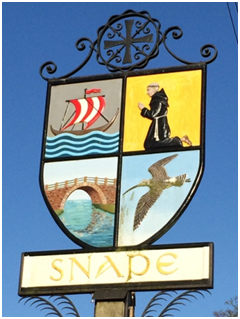 IndexSnape Village PlanIntroduction and SummarySNAPE is located in a picturesque setting on the north of the River Alde, five miles from the North Sea coastal town of Aldeburgh.  Set in an Area of Outstanding Natural Beauty (AONB), often portrayed by views of the famous Maltings Concert Hall with its backdrop of the marshes, the parish comprises around 380 households. 650 residents live within these 1700 acres (700 hectares), of which about 300 (120 ha) are open heath and common land.  The village has a rich history that includes the site of a Saxon burial ship, discovered in 1862 and dating back to [around] 650. It is also listed in the Domesday Book survey ordered by William the Conqueror in 1086.  By 1155 the village had a Priory built by William Martell, a local landowner, who later took part in the Third Crusade.  The Priory remained open until 1525 when Ipswich's Cardinal Wolsey closed it and stripped its assets to use, at least in part, to set up Ipswich School.The already thriving port at Snape was bought by the Victorian entrepreneur Newson Garrett in the 1800's and he built what is now the world famous Snape Maltings for the malting of barley.  Produce from the Maltings was sent on barges to London and exported to mainland Europe but, after 120 years, operation ceased and by 1965 the buildings had fallen into disuse.  Benjamin Britten lived in Snape for a time; it was here that he wrote much of his first opera, "Peter Grimes".  In 1948 Britten established the Aldeburgh Festival which, by the early 1960s, had grown to such an extent that Britten sought to establish a concert hall for it.  This led, in the mid 1960's, to the lease and conversion of the largest malt house.  Snape Maltings Concert Hall was opened by the Queen in 1967, and again in 1970 following a disastrous fire on the first night of the previous year's Aldeburgh Festival.  Along with the Festival, it has since established a world class reputation. Currently, Snape Maltings is a popular visitor site, home to a range of shops, galleries, restaurants and the Concert Hall.The village itself supports three public houses (if we can include the Plough and Sail just over the river into Tunstall), a number of small businesses, a beautiful church, a much used and cared for village hall, a good network of footpaths and open spaces and many active community groups and activities. As the questionnaire identified many residents have been part of the community for a substantial number of years but the village has also benefited from the development of a significant number of new houses over the past 10 years and with it new and active members of what we hope will remain a thriving community.Since the survey in 2018 the issue of the potential impact of the various East Coast energy projects has been of increasing interest to many residents and the PC, with significant concerns about the cumulative impact of the overlapping projects in terms of traffic, noise, pollution, impact on the natural environment and potential damage to the local economy. The PC has been at the forefront of work with surrounding towns and parishes to have those concerns fully recognised and addressed and that work continues.Village Consultation and ReviewFollowing discussion by the Parish Council in January 2018, and the creation of a local Steering Group, work was started on creating a Village Plan for Snape with the assistance of Suffolk Coastal District Council Community Officers. This was followed by a public meeting as a substantive part of the village Annual Parish Meeting on the 22nd May 2018, the circulation of a comprehensive village Questionnaire and a further public meeting on 21st August 2018. The PC committed to take forward a number of issues arising from the survey and consultation carried out in the village and the issues and resulting actions by the PC (and others) are outlined in the Action Plan below at Appendix C. Both public meetings were attended by substantial numbers of village residents. As a result of the initial meeting, and the questionnaire returns, the PC decided to carry out a full Housing Needs Survey (HNS) which was completed in October 2019 by Community Action Suffolk (CAS) and reported to the PC in January 2020. (Appendix A)The commitment was that the PC would produce a Village Plan to be published once the HNS had been completed with the assistance of CAS. In order to keep people interested and informed the PC agreed that a summary of that work should be circulated to each household and that there would be regular updates at the PC meetings and particularly at subsequent Annual Parish Meetings.The headings highlighted below are not an exclusive list but reflect some of the issues raised through the questionnaire returns and how the PC has responded. They are recorded as an Action Plan for the village (Appendix C) at the rear of this report, they are also reflected in summary below;Traffic - speed, volume, danger/ crossings, junctions at Snape Church and The Glebes, footpaths, hedges -  These issues remain of the highest concern for many people.Action: The PC has been in regular discussion with the Suffolk CC Highways and will continue to seek their support around more traffic calming and traffic management as well as hedge cutting, road cleaning and potholes. At many PC meetings, and most recently on the 25 February 2020, a range of issues were discussed and agreed to be reported back to Councillor Reid through SCC Highways into the future. The PC has agreed with Highways and local police that it will produce a comprehensive traffic plan for the village which they will then cost and consider. The PC was instrumental in the erection of speed indicator signs on the A1094 and B 1069.Action: The PC created a Community Speed Watch (CSW) group in 2019 and purchased the necessary equipment utilising the funds donated through the fundraising work carried out in the village. The cost was approximately £1200.00. Snape CSW is one of the most active groups in Suffolk.Transport - lack of any real bus service was highlighted. The returns showed that there was a strong desire to try and pursue better bus links to a number of surrounding locations and to Ipswich for health, leisure and shopping. Action: The PC explored with SCC and other nearby communities the potential to improve existing bus and alternative transport links. Reduced funding since the time of the survey means there has been no way of expanding the public transport offer.However in June 2020 Snape was one of a number of councils in the eastern coastal area that supported a bid by ESC for £20 million from a central government mobility fund. The outcome is awaitedAction: The PC explored the potential for a Good Neighbour Scheme (GNS) to provide additional transport services for the village. In early 2019 a GNS was established which has since offered transport to hospital, GP surgery visits and essential shopping which has aided residents who have no other access to transport. Housing - Future needs of the village were important to many respondents with a majority of people seeing some form of continued development as desirable. The focus was on the need for local and affordable/ social housing. Action: The PC has responded to the draft SCDC Local Plan and commissioned a full housing needs assessment through CAS. The costs were in the region of £3000.00. The work is ongoing to respond to the need identified by the HNS. The Exec Summary is attached as Appendix A. That work to identify potential sites with ESC and social housing providers remains ongoing.Snape Good Neighbour Scheme – as reflected in the returns of the survey, there was good support for the scheme with significant numbers of people offering to help organise and also to volunteer for the scheme. The GNS was formally launched in April 2019 and supports a wide range of residents. Action: The PC established and supported a scheme with the guidance of CAS who have carried out similar work elsewhere. The cost to the PC was £500 to establish a scheme for the village that was also supported by SCC and local fund raising.Policing – generally a safe community but many would like more visible policing and contact.Action: The PC met with local policing staff and have been supported with the creation of the CSW group and in the discussion around traffic calming. Suffolk Constabulary have continued some speed enforcement work in the village.Local amenity – use of village hall, playing field, the natural environment and church were all regarded as important to the village. Action: The PC will continue to provide its full support to maintain and enhance these valued assets into the future. Since 2019 there has been active discussion and planning with various groups in the village, specifically Green Snape about the various areas of common land, village greens and community spaces and how they can be enhanced. Parish Council – visibility, communications and precept. The PC will continue to seek to raise its own profile within the village and to create and deliver a comprehensive village plan with progress reported on a regular basis. Action: The PC instigated the creation of a new village website in late 2019. The work was undertaken by a local resident who was appointed as the webmaster and who continues to maintain and update the website regularly. The PC supports the maintenance of the website but it remains an independent entity with a separate section relating to all PC business. As of 2020 there were more than 130 pages of content. Minutes for the last year and agendas for the PC are published on the website.Action: The PC has published the Village Plan on the village websiteAction: The PC has circulated information in the local benefice magazine and through the use of leaflets distributed to all households providing information on ongoing work, traffic issues and power infrastructure developments over the last two years.Action: The PC will also consider within the plan proactive use of the precept to support important village infrastructure development as deemed appropriate and subject to consultation. Snape School – future development. Many respondents reflected the importance of the school to the village and a number expressed pride in the recent outcome of the school inspection (2019). Action: The PC actively works with the School staff and Governors to support the school and the project to create a pre-school for Snape. In early 2020 the PC supported the school with the purchase of equipment. Demographics of the village:  It was clear from the returns that Snape reflects many parts of Suffolk in having a relatively stable population with large numbers of “older” people who were well represented both in the returns and at the public meetings. Action: The views of children and young people were not as well reflected and therefore the PC will undertake with the school if possible (and other volunteers) to address the needs of young people and development of the village. Action: the PC has met with young people and pupils and staff from the school who did reinforce the need for some specialist provision for young people. There was a specific request to consider the re-establishment of a youth club at the village hall or similar. That work remains outstanding and dependent on establishing a significant number of volunteers to support it.General: – Many other rural communities have sought to deal with similar issues.Action: The PC will undertake or commission research into similar sized communities’ means of addressing the major issues raised through the survey to seek best practice and how it can be applied in Snape. Full Village Survey Results and CommentsA small but representative Steering Group was set up following a public appeal for people to volunteer to assist the Parish Council in producing a comprehensive village plan during the early part of 2018. The group was made up of parish councillors and other members of the community. Some of those who contributed to the previous consultation and Village Plan from 2008 were included in the Steering Group and provided valuable guidance in all 5 meetings, and a great deal of consultation took place to shape the questionnaire. The group agreed the detailed questionnaire which was circulated by volunteers to all households in the village together with an explanatory letter from the PC during early July 2018. Volunteers encouraged residents to complete and return the forms through individual collection, at an advertised secure ballot box or on line. In total just under 200 forms were completed and returned. The questionnaires were delivered one per household and those completing them were specifically encouraged to represent, as far as possible, household views rather than those of a single individual.The accompanying letter from the PC informed all recipients of the survey that a public meeting to discuss the initial collation of the data and comments contained in the completed questionnaires would be held on the 21st August 2018. Over 100 village residents attended that meeting at the village hall. The results of the questionnaire were outlined by members of the PC and Steering Group and a wide and illustrative range of the comments on the questionnaires were placed on display around the room, all of which prompted additional positive discussion.The PC reinforced their commitment to produce a Village Plan that represented the returns from the questionnaires as well as the two public meetings, and to produce that document with an Action Plan.The full questionnaire is reflected below with aggregated responses and reflections of the main themes of comment, which were also invited.Section 1: ROADS, TRAFFIC & PARKING1.1	Do any of the things below cause you concern in Snape?  Tick all that apply.
Speed of traffic									145	Lack of speed limits	                                                                                               48	Traffic noise	                                                                                                           48	Amount of traffic	                                                                                               87Danger of traffic to children or older people						80	Lack of crossing points on main roads					            84		Cars blocking your entrance							            14		Road maintenance									69	Potholes										94	Lack of parking spaces								39	Cutting of roadside hedges								77	Cutting of hedges along pavements							87	1.2	Which roads or junctions cause you most concern? Please use this space to tell us.            Church Road crossroads with A1094            Entrance to the Glebes            Gromford Lane and Priory Road junction at the Street1.3	Do you think that the flashing speed signs installed in 2017 make most people drive more slowly?									    Yes	 139   	No 43	1.4	Do you think Snape needs more speed control measures?	    Yes 105	 No 69	1.5	Would you like to see more street lighting in Snape?	    Yes	53    	No 112	1.6	Do you think the pavements in Snape are:Generally in good condition							       104	Generally in poor condition							        50										1.7	Do you feel the pavements are safe for walking?		    Yes	 85   	    No 22	Section 2: TRANSPORT2.1	How many cars does your household have?		(Total from returns) 	         2962.2	How often do you use bus services in Snape?Never	 147				Sometimes 24			 Often 7	2.3	Which bus services do you use?		65 Bus	  22				Bookable Community Transport      10		2.4	Are the bus services suitable for your needs?		Yes 14	      No	602.5	If you answered NO, what improvements would you like? Please use this space to tell us.            Many respondents identified the fact that they no longer considered the bus, as there is no link to Saxmundham and the route to Ipswich, only available very early in the morning with a return in the evening, offers no flexibility.2.6	Do you use Saxmundham railway station?			Yes 103		No 80	2.7	If you answered YES, how do you get to and from the station? Tick all that apply	Walk 2 Bicycle 5 Motorbike 10 Own car 82 Bus 7 Train 4 taxi19 Lift from others 32	2.8	If people in your household work, how do they travel to work? Tick all that apply.	Walk 11   Bicycle 4 Motorbike 7 Own car 58 Bus 9 Train 5 Taxi 1 Lift from others 5	2.9	Which doctors’ surgery does your household use?	Saxmundham 113   	  Aldeburgh 82 	Woodbridge 1		Other	232.10	How do you travel to the surgery?	Bicycle 3 Motorbike 2 	Car 162    Bus  2  Taxi 5  Lift from others   18	2.11	Does anyone in your household visit Ipswich Hospital?	    Yes	 120   	No 63	2.12	If you answered YES, how do they get there?	Motorbike 0    Car 101    Taxi 10   Bus 9   Lift from others 10   Hospital transport	72.13	Does anyone in your household visit Aldeburgh Hospital?	    Yes	 72   	No 106	2.14	If you answered YES, how do they get there?	Motorbike 3   Car 57   Taxi 2   Bus 5   Lift from others 6   Hospital transport 4 (plus 1 CATS)	Section 3: HOUSING3.1	If there is to be more housing development in Snape, what do you think is needed?Houses or flats to buy at market price							45Houses or flats to rent at market price							23Houses or flats to rent at low cost (for example, from a housing association)		80Houses or flats in shared-ownership schemes (where you buy a share in the   property and pay rent on the rest)								56Sheltered housing for older or vulnerable people						66No new housing at all										583.2	What sizes of property do you think are needed?	Flats		1 bed	20		2 bed	52		3 bed	24			Houses	1 to 2 bed 18	     3 to 4 bed 9		5 beds or more 1	3.3	Do you have family or friends who need new housing in Snape now?									Yes 12 	No 145	3.4	Do you have family or friends who are likely to need new housing in Snapein the next 5 years?								Yes 21		No 129	3.5	If you answered YES to questions 3.3 or 3.4, what kind of housing will they need?	Flat		1 bed	6		2 bed	11		3 bed	4			House		1 to 2 bed  18		3 to 4 bed  9		5 beds or more  1	3.6	Where do you think new Snape housing should be built?Only inside the existing village planning boundary (see map)		78		Outside the existing boundary, which should be expanded			31		As individual properties where space can be found				53		By converting existing buildings						75		3.7	Who do you think should decide where new housing is built in Snape?Suffolk County Council							7		Suffolk Coastal District Council						42		Private developers								4		Non-profit Housing Associations						25		The Parish Council								106		The local community								125		3.8	Who do you think should decide what type of housing is built?Suffolk County Council							4		Suffolk Coastal District Council						40		Private developers								3		Non-profit Housing Associations						19		The Parish Council								107		The local community								111		3.9	Landowners have proposed new housing developments at sites A & B on the mapSite A is open land south-east of the Church crossroads. Site B (Brick Kiln site) is currently a group of light industrial buildings.What do you think about housing development on these sites?Site A:			In favour 23		Against 116		No opinion 26Site B:			In favour 60		Against 69		No opinion 28	3.10	Do you have any other opinions about new housing in Snape? Please use this space to tell us.            Many respondents actively supported more housing in the village provided it was a provision for local people, with small affordable or rental properties. That view was strongly reinforced at the follow up meeting in August 2018Section 4: NEIGHBOURHOOD ASSISTANCESome villages have Good Neighbour Schemes, where volunteers help people who are less able to do things for themselves. This includes practical help like shopping or gardening, small DIY jobs, or just dropping in for a chat. These schemes sometimes involve giving lifts to people who need them, for example to the doctor.4.1	Would you like Snape to organise a Good Neighbour scheme?	    Yes 106    No 40	4.2	Would someone in your household benefit from such a scheme? 	       Yes 20   4.3	Would you be willing to join such a scheme as a volunteer organiser?   Yes 22 	4.4	Would you be willing to join such a scheme as a volunteer helper?         Yes 79  4.5	If you answered YES to question 4.4, where would you be willing to help? 	In my road or street								23	Within walking distance of my home						26	Anywhere in Snape								46	4.6	Would someone in your household benefit from getting a lift sometimes?	            Yes 21    	4.7	Would you be willing to give someone a lift from time to time?	             Yes 105    4.8	Do you use the Nextdoor social network?				              Yes 27     	Section 5: POLICING AND SAFETY5.1	In the last 12 months, have you needed to contact the police? 	Yes 12     	5.2	If you answered YES, were you satisfied with the police response?  Yes 6     	5.3	In the last 12 months, have you seen a police officer or Police       Community Support Officer in Snape?				              Yes 34    5.4	Would you like to see police in Snape more frequently?		   Yes 107   	5.5	Would you like police to be available at some Snape public meetings to answer questions?								                  Yes 123    	5.6	Do you feel safe walking in the village after dark?			        Yes      No 20	5.7	If you answered NO to any of these, would a regular police presence make you feel safer?									       Yes   19  Generally people felt safe in the village	Section 6: VILLAGE AMENITIES AND SOCIETIES6.1	Do you use the following village amenities? The Village Hall								Yes      118	The Post Office								Yes      124	Newspaper collection at Village Hall						Yes      76	Coffee morning at Village Hall						Yes      66	Classes at Village Hall							Yes      45	Snape Motor Company							Yes      109	Church Garage								Yes      132	Church Garage shop								Yes      111	Pubs in the village								Yes      147	Mobile library									Yes      10	Hairdresser									Yes      27	6.2	Do you belong to any of the following?Girls about Snape (formerly the WI)						Yes      30	Snooker & Pool Club								Yes      8	The Woodland Group								Yes      5	Green Snape									Yes      24	Reading Group								Yes      5	6.3	Do you attend (either regularly or occasionally)?Snape Church (St John the Baptist)						Yes      65	The Brethren Meeting Room							Yes      5	Section 7: RECREATION and LEISURE  7.1	Do you or anyone in your household use Snape Playing Field for any of the following?  Tick all that apply.Playing sport or games							Yes      28	Playing with your children							Yes      45	Meeting friends								Yes      23	Using the children’s play area						Yes      53	Using the tennis court								Yes      20	Using the zipwire								Yes      48	Walking with a dog								Yes      63	Walking									Yes      64	Running or jogging 								Yes      21	Attending the village fete (the Fun Day)					Yes      105														7.2	Do you think there are enough facilities at the playing field? 	Yes 124     No	257.3	If you answered NO, what else would you like to have there?  Some respondents mentioned additional children’s play equipment and also an outdoor gym    facility. One person suggested an outdoor swimming pool.7.4	If you attend the Fun Day, what do you think of it?Excellent 21		Good 51		Average 46		Poor 6	7.5 	Are there things at the Fun Day that you particularly like, or dislike? Please use this space to tell usA small number of people asked for a regular change in the format of the day but the vast majority of the comments were positive.7.6	Does anyone in your household know about, or take part in, these classes or activities in Snape?  Tick all that apply								Know about		Take part inArt class											12Carpet bowls											11Chair class											7Crocodile Rock										             6Fitness circuit											9One life Suffolk Health Walks  								             6Knit & natter											9Snooker or pool										             12Table tennis											12U3A Crafters											14Village Hall Coffee Morning									25Yoga & Mindfulness										16Zumba												97.7	Do you or anyone in your household cycle locally for recreation?	Yes      60	7.8	Are you satisfied that Snape’s roads are safe for cyclists?		Yes   69    No	777.9	Can you suggest any improvements that would make the village better for cyclists?  Use this space for your suggestions            A small number of people reflected that slowing traffic generally would encourage cycling by residents.													7Section 8: OUR SURROUNDINGS8.1	Are Snape’s natural surroundings important to you?			Yes 179    No	08.2	Do you think enough is being done to look after our local environment?Yes 110    No	408.3.	What aspects of our natural environment do you value most? Please use this space to tell usMany respondents valued the green spaces in and around the village and wanted them enhanced in an environmentally sympathetic manner to ensure they were preserved as village assets.Many also reflected on the beauty of the natural setting of the village and saw that as important to preserve.8.4	Would you like to see more flowers planted on Snape’s verges?	   Yes 136    No 38	  8.5	Do you use any footpaths (not pavements) in Snape to walk or run?  Yes 153    No 13	  8.6	If you answered YES, do any of these things concern you?Dog mess on footpaths							Yes      100	People driving on footpaths							Yes      53	People cycling on footpaths							Yes      61	Footpaths not properly maintained						Yes      72	Footpaths flooded								Yes      30	Footpaths blocked								Yes      45	Footpaths not signposted							Yes      39	8.7	Do you think Snape’s footpaths are?Generally in good condition						Yes      144	Generally in poor condition						Yes      25	8.8	What do you think could be done to help protect and enhance our local environment?Please use this space to tell usAs at 8.3 above many respondents thought the green and common areas of the village could be enhanced and valued more as village assets.Section 9:  EDUCATION AND FACILITIES FOR CHILDRENSnape Community Primary School provides free, excellent academic and social education for 4+ to 11-year-olds in a healthy and peaceful environment.  It was rated GOOD at its latest Ofsted inspection (2018). The school is raising funds to open a pre-school for 3+ to 4-year-olds, with morning and afternoon sessions.9.1	Do you think Snape School is important to the village?		Yes 160    No	29.2	Did any of your family go to Snape School?				Yes 32   	9.3	Do you have a child there now?					Yes      2   	9.4	Do you have a child at a primary school elsewhere?			Yes      7	9.5	Do you have a child that you plan to send to Snape School in future?										Yes      8	9.6	Would your family benefit from the introduction of a Pre-school?	Yes      6	9.7	Other than the primary school and playschool, would your family benefit from any of these?Playgroup 									Yes      7	After-school club 								Yes      3	Holiday play scheme 							            Yes      4	Childcare support  								Yes      6	Babysitting help  								Yes      5	9.8	Does Snape have enough facilities for young children?		Yes 51    No	429.9	Does Snape have enough facilities for teenagers?			Yes   17   No	769.10	Are there enough places for young people to play safely?		Yes   78   No	229.11	Are there enough places for young people to meet safely?		Yes   49   No	379.12	If you answered NO to any of these questions, what kind of changes would you (and your children, if any) like to see? Please use this space to tell usA number of respondents suggested a youth club or similar provision, improved transport for young people and importantly the need to specifically ask young people their own views.Section 10: NEWS, INFORMATION AND PARISH COUNCILSnape’s village website www.snapevillage.info contains a wealth of information and newsabout the village and its many organisations.  Although run independently of the parishcouncil, it also gives full details of parish council meetings and decisions.10.1	Have you ever looked at the village website?			Yes 105    No	7010.2	Where do you get your information about what’s happening in Snape? Free newspaper									79	   Local newspaper									46	   Ebb & Flow monthly magazine							180	   Village notice boards									112	   Village website									50	   Social media apps									11	   Word of mouth  									149	   													10.3	Do you ever read Parish Council minutes on notice boards or website?										Yes 100    No	6210.4	Did you know that Parish Council meetings are open to the public?  Yes 150   No 32	10.5	Have you ever attended one?					Yes 95    No	8610.6	Do you have enough information about what the Parish Council does?										Yes 98    No	6110.7	Do you know who any of your Parish Councillors are?		Yes 117   No	57A small part of your Council Tax goes to the Parish Council for spending in the village. Thisyear the total received was £10,000 (about 65p a week per household)10.8	Do you feel you know enough about how this money is spent?	Yes 41    No	116The Parish Council may soon need to spend very large amounts on important projects for thevillage.  These may include major flood defence works, further traffic control measures if required, and support to Snape School development. At present there are not enough fundsto pay for all these.10.9	To pay for important projects like this, would you support an increase in Snape’s Council Tax allocation?							Yes 128    No	3210.10	If you answered YES, how much extra do you think each Snape household should be willing to pay?Pence per week (collected through Council Tax)5p	2	10p	12	20p	12	25p	25	50p	48	More	2610.11	If it keeps the same responsibilities, should the Council in future to be called:The Parish Council								75		The Village Council								50		The Community Council							13		Section 11: BROADBAND AND MOBILE11.1	Does anyone in your household use the internet?			  Yes 166    No 16	  11.2	Does anyone in your household use it for their work?		  Yes 70     No	 95 11.3	How do you rate your broadband speed?Excellent	23	Adequate 105		Poor	62	Very Poor 10	11.4	Does anyone in your household use a mobile phone?		  Yes 175     No 11	  11.5	Does anyone in your household use a mobile phone for their work?  Yes 75     No 100	  11.6	How do you rate your mobile phone connection in your property?Excellent	23	Adequate 105		Poor	62	Very Poor 37	Section 12:  ABOUT YOU AND YOUR HOUSEHOLD (July 2018)12.1	How long have you had a property in Snape?Less than a year						19				1-5 years							47				6-15 years							38				16-25 years							31				26-50 years							36				More than 50 years						17				12.2	Do you live in Snape as your main home?				Yes 160    No	912.3	If you answered NO, how often do you come to your Snape property?Most weeks	2		Most months	5			Occasionally	0	12.4	Is your property a holiday let (not a B & B)?                                  3If you answered YES, go to question 12.10   12.5	How many people are normally at your property?		Total for the village 35712.6	How many are:	MALE	     169		FEMALE	19212.7	Please give the age group of each person:  How many?0-4 years old							  95-10								  1311-16								   1517-21								   1322-35								   2236-50								   3551-65								   9565-75								   9076-80								   25Over 80							   2312.8	How many of these people are:In full-time education						   37In part-time education						   51Working for an employer full-time				   47Working for an employer part-time				   22Self-employed							   54Retired								   149Not working because of disability or long-term illness	   2Not working because choosing to stay at home		   5(for example, to look after children)Registered disabled						   612.9	Of those who are working, how many are:Employed in Snape (including, for this question only, Snape Maltings)			   23Employed outside Snape								   73Working at home in Snape								   28Doing voluntary work in Snape (including, for this question only, Snape Maltings)	   1312.10	Is your property:Owner occupied									160	Rented privately									12	Rented from Council									1	Rented from Housing Association							12	Other											0	_________________________________________________________________________Appendix A Executive Summary & Key Findings - HNS January 2020Snape Parish Council carried out a Housing Survey to determine the level of need for housing across all tenure types in the parish. The aim of this survey was to understand the existing and future housing needs for Snape residents including family members (not necessarily living in Snape) and other members of the household. The study was also designed to understand Snape current housing stock and whether this is affordable to local people. This study included-  General information about the current housing in Snape including 2011 Census data  A Housing Survey to determine the housing needs of current households  Contextual information about Snape  Information from the Gateway to HomeChoice register to cross check the findings Data analysis and the writing of this report have been undertaken by Community Action Suffolk. The Snape Housing Survey 2019 achieved a 24.81% return rate, with respondents in favour of homes for older people, small family homes and homes for couples. From the 98 surveys returned, 10 households responded that the current households have identified a current need totalling 13 people. From the 98 surveys returned, 5 of those households responded identifying a need for 10 family members (people with a local connection) wishing to live in or return to Snape. In total, the response from 15 households identified a housing need for 23 people in Snape. This report has been compiled based solely on the data from the responses received. These figures may change throughout the report depending on the number of questions completed.Survey Method The Housing Survey used was compiled by Community Action Suffolk in agreement with Snape Parish Council. The survey was distributed to each of the 395 households within the parish boundary by a team of volunteers from Snape. The survey contained 45 questions and can be found in Appendix A. The closing date for the survey was 14th October 2019. One survey form was provided per household with a unique code to allow the household to complete on-line or send a completed hard copy back. The unique code was to ensure that residents were only able to respond once to prevent the results being skewed. Households that had more than one housing need i.e. two or more people requiring housing going forward in different households could request additional forms from Community Action Suffolk. A return rate of 24.81% was achieved which indicated a need for additional housing by 15 households (23 people). The average return rate for HNS is generally between 30 - 40% which indicates that the number of responses received provide a robust sample snapshot of the parish. 98 completed surveys were returned fully or partially completed via post and on-line. 297 surveys were not returned. Data entry of the surveys was undertaken by Community Action Suffolk using bespoke in-house software. Each survey form input was allocated a unique code so that the data could be cross-referenced to provide a comprehensive level of information. Individual people or households were not able to be identified. For quality purposes a 10% sample of the survey form inputs were checked for accuracy. Appendix B Parish Review Event and Annual Parish Meeting - MAY 2018Date held: 21st May 2018 Venue: Snape Village Hall No of people attending: 51(25 male & 26 female)Percentage of population attending:  8.5% (Population approx. 600)On arrival, people were asked for a few basic details about themselves to give general statistics about the participants in the consultation. This helps identify which groups of people or areas are less well represented and what other methods of consultation might be useful as a follow up.We asked for the following details:How long have you lived in or around (Place)?Age of ParticipantsPeople were invited people to use topic sheets to leave comments about good points, concerns and aspirations.  After noting down what was good or what they felt needed to be changed, they were invited to contribute to a rolling action plan to help take improvements forward.GeneralWhat do you like or think is good about living in Snape?What is not so good?  What would you like to change in Snape? Other comments on the Topic SheetsTraffic, Transport & HighwaysEnvironment & UtilitiesHealth/Education/LeisurePage3Introduction and Summary 6Village Survey and resultsSection 1 – Roads, Traffic, ParkingSection 2 - TransportSection 3 - HousingSection 4 – Neighbourhood Assistance Section 5 – Policing and Safety Section 6 – Village Amenities and SocietiesSection 7 – Recreation and LeisureSection 8 – Our Surroundings Section 9 – Education and Facilities for Children Section 10 – Information and Parish CouncilSection 11- Broadband and Mobile Section 12 – You and your householdAppendix AHousing Needs Survey Exec SummaryAppendix B Consultation 2018Appendix CAction PlanKey Findings Number Key Findings Number % % Surveys Returned Completed (full or partial) 98 98 24.81 Surveys Not Completed or Returned or Blank 297 297 75.19 Total Surveys Distributed 395 395 100 Good Points CommentsDelighted to have joined the new G.A.S.Girls About Snape!  Fantastic ideas and what you have got going in such a short time.Green Snape New bulbs look very welcoming driving through the villageVillage Hall x4Village Hall a huge bonus to all and well used by manyHow lucky we are with our lovely new Priest-in-charge, Rachel!A well kept & maintained churchyardThere are so many good points in our parish!  Thank you to all of you who work so hard.Not so good commentsCommentsGood pointsSnape has its own VAS Speeding VAS signs working really wellSpeed sign in village is working well.  The one on the way to Maltings makes little difference!Speed displays have a calming effectSpeed signs have worked in slowing people downGood speed restrictions already.  No speed bumps please!ConcernsHighways,Footpaths & VergesToo many potholes. Bring back the buses.  Extra parking.PotholesPotholes!Potholes (Don’t get me started)Potholes (Priory Road)Potholes!!The traffic down the hill from March to October is a nightmare!  What about an underpass?!PotholesPotholesFar too many advertising boards for events not in immediate areaBlind spot Glebes onto Church Road high and deep hedge as you look rightRoad narrowingPavements often have overhanging hedges and branches making them unsafe as you have to step off the pavement into the highway.Path to Maltings from village too narrow & overgrown, dangerous.Better pavements from village to MaltingsCycle tracks x 2Road signs covered by undergrowthIncreasing (illegal) use of public rights of way by cyclistsTrafficSpeed & VolumeSpeeding in village despite “30” flashing signs.  Weekend motorbikes a major nuisance.Motorbike noise as riders leave the 30 limit to Aldeburgh Road.  Why not extend the 30 limit up to the junction by the church?Speed cameras seem really effective & necessary especially lorries & trucks20 MPH sign20 mph – enforced through village.  Traffic light control.20 mph through whole villageSpeed through the village and through Gromford LaneSpeed of traffic down the straight Church Road is dangerous (especially past the school) and out of controlAggressive speeding especially past the garage & down the hill to the Crown.  Also speeding up the hill!Speed down the hillSpeeding through villageSpeeding down Priory Road & potholes!  Also speeding through the village.Speeding through the village – lorries & tractors as well as cars.  Speed limits for Gromford Lane.Speed bumpsAbsolutely NO speed bumps in SnapeWe do not want our village spoilt by speed bumpsMain road very fast and dangerousCongestion at church crossroads, particularly bad after event at MaltingsAwful traffic at the junction by the church to the Aldeburgh RoadChurch junction gets very congested at times.  We need a roundabout.  A roundabout would also help slow the traffic.Junction onto Aldeburgh Road, traffic can be backed up to Saxonfields.Increasing volume of traffic especially heavy industrial vehiclesTraffic, speed, volume, size of many vehicles – all highly undesirable & dangerousTraffic volume, speed and pollution & noiseTraffic noise and pollution on Church RoadToo much traffic, too many lorries, tipper trucks thundering through the village.  Pollution.More houses, more traffic not just in SnapeAny more houses will = more congestionTransportLittle to no public transport available in the village during the week.  None at weekends.No public transport to speak of.  One to Saxmundham please.Too few busesNo public transport vast majority of time.  When husband away with car ALL week I am stranded.Absence of Public Transport especially to major attraction at Maltings is crazy – bus to/from Campsea Ash/Sax Station?No effective public transportParkingParking (lack of) by village greenParking on the side of the road can be a problem.Lack of parking especially in middle of villageCommentGood pointsWonderful walks & countryside, fortunate that they are always cut and kept well.  The playing field is a wonderful asset to the village.Great walks and an improving village feel with planting etc.Surrounded by nature reservesUnique countryside and pretty good access to woodland, river and open landEnjoyed the spring bulbs this year and hope the planting will be extended each yearPlaying fields are great.  Need a mole catcher.Great place to live, wonderful community.  Need more planting, flowers.Lovely areas to liveAll the Green Snape Group has done over the last 18 months is more than impressiveBeautiful area to live in – the walks are stunningIn my bit of the village the broadband is fibre/superfast – which is good for me.  Not so for others.ConcernsUtilitiesBetter broadbandBroadband – not possible to work from homeBroadband for everyoneBad broadband, could we join in Maltings?Broadband service poor some cables are very old.Broadband speeded up!!Poor mobile phone coverage i.e. VodafoneMobile phone non-existent (in centre of village)Not good mobile phone coverage in the villageNot very good mobile phone signalMobile phone coverage practically non-existent.EnvironmentCould do less verge cutting and save moneyRe-cycling pointsFlooding in lower Snape and GromfordCulverts & road drains need regular cleaning out as (?) water collects very quicklyWhen it rains the road at the start of Priory Road (The Street) floods very quickly.  The two culverts are always blocked and are not cleared regularly enough.People need to keep their dogs under control and clear up after them.Litter on footpaths & beside roadsIncreasing use of R. Alde by inflatable speed boats from Iken making much noise & disturbing wildlife along the estuary (including curlews, now endangered)CommentGood pointsGood social Table Tennis ClubFantastic walks and so well maintainedBrilliant walks and footpathsExcellent footpath networkA great children’s play area on the playing fieldExcellent playing field with play equipment, football pitches and a tennis courtPlenty of dog walking routes (both from house or by short car journey)A good school that is popular & respected.  OFSTED good May 2018!Well done Sarah & her team at Snape SchoolRe the good result for the school – excellent!School reports and W.O.M. demonstrates how good Snape school is!Well done to the school for its recent OFSTED reportSupport for the school – proud of itWonderful Village Hall, well done to the committee & all who sail in herVillage Hall great hub of activity well supported.  Notices vital to keep informed.  Lucky to have such a good and active schoolGood local health services in surrounding townsHealthDoctor in Sax is overwhelmed 3 weeks for an appointment is normalHaving to travel to the doctor’s surgery when there is no public transportWorry about Sax surgery with all new housing going up/projected.  Already full?Getting prompt appointment in Sax doctors very rare outside of emergency appointment.More home community careEducationYoung people – aspirations, opportunities – how can we “mentor”?Childcare pre-school – support for young families….you have to drive.Alde Library does some good courses and others are around but lack of public transport?LeisureNot enough use of the wonderful, new tennis court.  Encourage the facility for all to use.Very good playing field but we could do more – not used to optimumMusic on our doorstep – how can we access it….What about a tennis club so we can play together?CommentGood pointsSome of the additional housing has brought full time residents to the villageSome affordable homes! (for village residents)Development behind the garage very good, more like that neededEconomyLack of village shop & busesVillage shop – community managed?Lack of shop, very sad.  Could we have papers on a Sunday too?No village shopLack of shopping for local communityThe lack of a good local shop.  The dependence on the Maltings is a concern.A village shop adds value, jobs etc.  The petrol station on the Farnham/Gromford Lane is a good location point but the shop needs a big makeover.Oh, for a village shop!A village shop would be great.Funding for independent ‘start up’ businessesLack of shopping options in village.  Snape Garage is reasonably priced but options are limited.  Maltings is the opposite.Snape Consultation 2018/20           Action planSnape Consultation 2018/20           Action planSnape Consultation 2018/20           Action planSnape Consultation 2018/20           Action planWhat is the issue?Action that could be takenWho can help with thisResources NeededTraffic Issues - speed, volume, danger/ crossings, junctions at Snape Church and The Glebes, footpaths, hedges. Action: The PC has been in regular discussion with the Suffolk CC Highways and will continue to seek their support around more traffic calming and traffic management as well as hedge cutting, road cleaning and pot holes. At the PC meeting on the 25 February 2020 a range of issues were discussed and due to be reported back to Councillor Reid through SCC Highways. The PC has agreed with Highways and local police that it will produce a comprehensive traffic plan for the village which they will then cost and consider. Action: The PC created a Community Speed Watch group and the purchased the necessary equipment utilising the funds donated through the fundraising work carried out in the village. The cost was approximately £1200.00SCC Highways/ communitySnape PC/ Suffolk Constabulary/ communityFinanceTransport - lack of any real bus service was highlighted. The returns showed that there was a strong desire to try and pursue better bus links to a number of surrounding locations but also to Ipswich for health, leisure and shopping. Action: The PC will explore with SCC and other nearby communities the potential to improve existing bus and alternative transport links. Action: Despite attempts by the PC to encourage service providers to add services it proved impossible to access additional public transport other than through the good neighbour scheme. Action: The PC will continue to explore the potential for a good neighbour scheme to provide additional transport services for the village. SCC /SCDC/ Neighbouring ParishesSGNS/ PC and volunteersHousing - development and needs into the future where important to many of the respondents with a majority of people seeing some form of continued development as being desirable for the future of the village. The focus was clearly on local and affordable/ social housing. Action: The PC has responded to the draft SCDC Local Plan and will formally consider commissioning a full housing needs assessment through a qualified independent organisation and seek additional funding to support that work. The costs are believed to be in the region of £4000.00 but there is potential to apply for funding externally through Community Action Suffolk.Action: The PC has received the HNS in January 2020 and the Executive Summary is attached as Appendix A. This work will continue with all partners through 2020.ESC, Community Action Suffolk and local community.ESCNeighbour Assistance Scheme – there was good support for the scheme with significant numbers of people offering to help organise and also volunteer for the scheme was reflected in the returns. Action: The PC will seek to establish and support a scheme with the guidance of Community Action Suffolk who have carried out similar work elsewhere. The costs are likely to be around £500 to establish a scheme for the village.Action: SGNS operational from April 2019Community  Action Suffolk, local residentsPolicing – generally a safe community but many would like more visible policing and contact.Action: The PC will ask to meet with the local policing commander to feedback the views and concerns of residents.Suffolk Constabulary, SCC, SCDCLocal amenity – use of village hall, playing field, the natural environment and church were all regarded as important to the village. Action: The PC will continue to provide its full support to maintain and enhance these valued assets into the future and engage actively with all the relevant management bodies.Village Hall Committee members, Playing Field Committee, PCC, Green Snape members, local residents. FinanceParish Council – visibility, communications and precept. The PC will continue to seek to raise its own profile within the village and to create and deliver a comprehensive village plan. Action: The PC will also consider within the plan proactive use of the precept to support important village infrastructure development. This remains ongoing work.PC members and Clerk, SALC, SCDCSnape School – future development. Many respondents reflected the importance of the school to the village and a number expressed pride in the recent outcome of the school inspection in 2018. Action: The PC will actively work with the School staff and Governors to support the school and the project to create a pre-school for Snape.Action: The school has received planning permission and potential funding for the development with the support of the PC.Work ongoing.School Governors, local residents and businesses.Demographics of the village – children, young people and seeking their views.It was clear from the returns that Snape reflects many parts of Suffolk in having a large and relatively stable population with large numbers of “older” people who were well represented both in the returns and at the public meetings. Action: The views of children and young people were not as well reflected and therefore the PC will undertake with the school (and other volunteers) work to establish views on the need of young people and development of the village. Action: The Chair met with a number of young people of a range of ages at Snape School together with the Head and Chair of Governors in September 2019. Although the group was small they were all interested in some additional provision. All felt some form of youth club or access to the village hall would be a good start. Snape SchoolSignificant number of trained volunteersGeneral – Many other rural communities must have sought to deal with similar issues.Action: The PC will research with other similar size communities’ means of addressing the major issues raised through the survey to seek best practice and see if it could be applied in Snape. Action: A circular was sent to 25 similar communities around England which received a limited response and no useful informationPC members, Clerk, local residents and volunteersEnergy Coast Energy Projects – Snape specificThere is much continuing anxiety about the impact of EDF’s intended building of Sizewell C, Scottish Power Renewable’s plans (building to begin in 2027) for a substation and interconnector in neighbouring Friston and other potential related projects. While there is local recognition of the importance of green energy in particular, this anxiety is based on perceptions that EDF and SPR have not adequately considered or researched the effects of these long term developments on the environs. Concerns are increased traffic congestion on the A12 and local B roads – many of them narrow and winding, HGV traffic threatening health (air pollution) and road safety, damage to farming, tourism and related businesses, damage to an Area of Natural Beauty and destruction of wildlife and the environment.Action: SPC convened an extraordinary PC meeting with SPR in the village hall on Friday 8th March, 6.00pm. 70 + attended. The presentations by SPR’s representatives and questions from attendees were audio recorded and the meeting’s main points were recorded on the Snape Village website. The PC wrote a follow-up letter to SPR, observing SPR’s inadequate assessment of its cumulative impact, of potential traffic effecting Snape (which SPR documentation referred to as the village of Church Common). The PC also wrote to EDF Sizewell informing them of the meeting with SPR, and observing EDF’s inadequate assessment of cumulative impact. The letter requested, to be carried out in a fair and constructive manner, further consultation. The PC hosted a presentation from National Grid Ventures, in November 2019 relating to the Nautilus project to build further infrastructure. Nautilus clarified the immense size of interconnectors. According to recent communication from Nautilus, research is be carried out to reduce them.  The PC requested further consultation. ‘Lockdown’ postponed further meetings. EDF submitted a DCO planning application as soon as it was partially eased in May 2020. A PC representative will attend all further SALC and related meetings subject to availability.National Government. Suffolk Association of Local Councils (SALC) and National Association of Local Councils (NALC). SCC and ESC councillorsThe Rural Bulletin and surrounding town and parish councilsRepresentatives from EDF and SPR General This anxiety is shared by neighbouring parishes as well as Suffolk Wildlife Trust, RSPB Minsmere, Friends of the Earth, and the Alde and Ore Community Partnership Trust and Green Snape. Action: In November 2019 Snape hosted a meeting of more than 40 parishes to discuss the issues. In January and March 2020, the PC wrote to the Minister of State for Business, Energy, Innovation and Science, on behalf of Snape and more than 30 neighbouring parish and town councils, to request a review and a meeting between with the Minister and a small representative group of towns and parishes. Action: SALC and NALC have agreed in early 2020 to raise those joint concerns through their own connections to central government.SALCNALCSCC and ESC councillorsNational GovernmentThe Rural Bulletin